Neuer Hauptsitz für AucotecDer Wachstumskurs der Aucotec AG, Anbieter der Planungs- und Entwicklungsplattform Engineering Base, hat das Unternehmen von Hannover an einen neuen Standort geführt. Der jetzt fertiggestellte Hauptsitz im benachbarten Isernhagen bietet langfristig Platz für die weitere Unternehmensentwicklung.Mit rund 3.700 Quadratmetern Fläche stellt die neue Zentrale der wachsenden Belegschaft auf vier Ebenen mehr als doppelt so viel Platz wie das alte Gebäude bereit. Zusätzlich hat sich das 1985 gegründete Unternehmen schon die Genehmigung für einen Erweiterungsbau gesichert. Die Weichen für das weitere Wachstum mit der unternehmenseigenen Planungsplattform Engineering Base (EB) sind somit nachhaltig gestellt.EB, der digitale Werkzeugkasten für Planer und Ingenieure, unterstützt rund um die Welt die Entwicklung und den Betrieb technischer Großanlagen. International genießt das Tool einen exzellenten Ruf als technisch führende Engineering-Lösung. Im vergangenen Geschäftsjahr hatte Aucotec mit einem Umsatzplus von 13 Prozent auf sich aufmerksam gemacht und überzeugte auch in den Vorjahren regelmäßig mit guten Zahlen. Angesichts der immer größeren Belegschaft waren die Büroflächen an der alten Adresse in der Oldenburger Allee in Hannover zuletzt bis aufs Äußerste belegt.Weiter wachsen im papierlosen Büro
Besucher erreichen Aucotec künftig in der Hannoverschen Straße 105 in Isernhagen. Dort durften die Mitarbeiterinnen und Mitarbeiter bereits am Montag, dem 24. Februar 2020, ihre neuen Büros beziehen. Die Vorstände Horst Beran und Uwe Vogt hießen das gesamte Team im Rahmen einer Feierstunde persönlich willkommen: „Wir dürfen uns sehr glücklich schätzen über unseren erfolgreichen gemeinsamen Weg, den wir nun an unserer neuen Wirkungsstätte fortsetzen wollen“, wandte sich Vogt an die Belegschaft.Mit dem Umzug treibt Aucotec auch die eigene Digitalisierung voran. „Aktenordner und Drucker sucht man an der neuen Zentrale vergebens, unsere neuen Büros sind papierlos“, erklärt Andreas Schünemann, Marketingleiter bei Aucotec. Gemeinsam mit seinen Kolleginnen und Kollegen hat er die exzellente Ausstattung der neuen Flächen schnell schätzen gelernt. Das neue Gebäude verfügt unter anderem über einen großen und modernen Multifunktionsraum und wartet mit mehreren Ladestationen für E-Autos der Besucher des Unternehmens und seiner Angestellten auf.Links zum Bildmaterial*: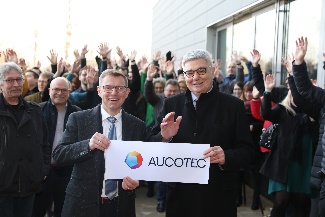 Die Vorstände Horst Beran und Uwe Vogt nach dem Durchschneiden des Eröffnungsbandes. (© AUCOTEC AG)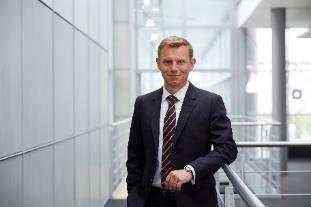 Uwe Vogt, Aucotec-Vorstand (© AUCOTEC AG)*Diese Bilder sind durch Copyright geschützt. Die kostenfreie redaktionelle Nutzung ist im Zusammenhang mit dieser Pressemitteilung gestattet. Ansonsten unterliegen die Fotos den Bestimmungen der jeweiligen Rechteinhaber.Bei Abdruck bitten wir um ein Belegexemplar. Vielen Dank!AUCOTEC AG, Hannoversche Straße 105, 30916 Isernhagen, www.aucotec.com Presse- und Öffentlichkeitsarbeit, Andreas Schünemann (asc@aucotec.com, +49(0)511-6103186)___________________________________________________________________________Die Aucotec AG entwickelt Engineering Software für den gesamten Lebenszyklus von Maschinen, Anlagen und mobilen Systemen – mit mehr als 35 Jahren Erfahrung. Die Lösungen reichen vom Fließbild über die Leit- und Elektrotechnik in Großanlagen bis zum modularen Bordnetz in der Automobilindustrie. Aucotec-Software ist weltweit im Einsatz. Zu Aucotec mit Zentrale in Hannover gehören noch sechs weitere Standorte in Deutschland sowie Tochtergesellschaften in China, Südkorea, Frankreich, Großbritannien, Italien, Österreich, Polen, Schweden und den USA. Darüber hinaus sichert ein globales Partner-Netzwerk lokalen Support überall auf der Welt.